BMC Referral Form for Antiviral & Remdesivir Antibody Treatment for COVID-19 Infection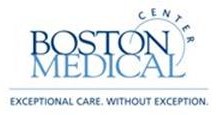 Patient InformationPatient InformationName: 	Date of birth: 	Sex: M / F / XAddress: 	Phone:  	Allergies:	Weight:Name: 	Date of birth: 	Sex: M / F / XAddress: 	Phone:  	Allergies:	Weight:Patient Demographics:Race:	Hispanic: Yes/NoAmerican Indian or Alaska Native  	Black or African American    	Other Pacific Islander	Long-Term Emotional/Learning Disorder: Yes / NoAsian		Native Hawaiian		White	Physical Disability/Long-Term Disorder: Yes / NoPatient Demographics:Race:	Hispanic: Yes/NoAmerican Indian or Alaska Native  	Black or African American    	Other Pacific Islander	Long-Term Emotional/Learning Disorder: Yes / NoAsian		Native Hawaiian		White	Physical Disability/Long-Term Disorder: Yes / NoNOTE: These products are NOT authorized for use in patients hospitalized due to COVID-19; or who require oxygen therapy due to COVID-19; or who require an increase in baseline oxygen flow rate due to COVID-19 in those on chronic oxygen therapy due to underlying non-COVID-19 related comorbidity.NOTE: These products are NOT authorized for use in patients hospitalized due to COVID-19; or who require oxygen therapy due to COVID-19; or who require an increase in baseline oxygen flow rate due to COVID-19 in those on chronic oxygen therapy due to underlying non-COVID-19 related comorbidity.Non-hospitalized patients with a positive COVID test and with mild to moderate symptomsAND at least One of the risk factorsView the full list of CDC medical conditions at: https://www.cdc.gov/coronavirus/2019-ncov/need-extra-precautions/people-with-medical-conditions.htmlHOW TO SEND PRESCRIPTIONS TO BMCDAYS SINCE SYMPTOM ONSETDAYS SINCE SYMPTOM ONSET1-5 days6-7 daysPaxlovidorRemdesivirRemdesivirRisk factors (please also note drug-drug interactions that may warrant one medication over another):Age >65yo (Molnupiravir is not approved for age <18)Obesity (BMI greater than 30 kg/m2, or if age 12-17 have BMI > 85th percentile for their age & gender based on CDC growth charts, https://www.cdc.gov/growthcharts/clinical_charts.htm)Pregnancy (Molnupiravir is contraindicated in pregnancy, & lactating mothers. A reliable method of birth control should be used consistently & correctly during treatment & for at least 3 months after the last dose for both men & women)Chronic kidney disease (Paxlovid is contraindicated for eGFR < 30 mL/min)DiabetesModerate to severe immunocompromised: Immunosuppressive disease or immunosuppressive treatmentCardiovascular disease (including congenital heart disease, CHF, etc)HIV+ with CD4 <200, 15%Chronic lung disease (COPD, moderate-to-severe asthma, interstitial lung disease, cystic fibrosis & pulmonary HTN)Chronic liver disease (Paxlovid is contraindicated in the presence of advanced liver disease (Child Pugh C))Neurodevelopmental disorders (for example, cerebral palsy or other conditions that confer medical complexity; e.g. genetic or metabolic syndromes & severe congenital anomalies)Having a medical-related technological dependencePrescriber AttestationI affirm that my patient meets the DPH criteria for oral antiviral treatment for COVID-19, does not have contraindications to the medication prescribed, and that the patient agrees to treatment.Provider Name (print): 	Provider Contact Number:  	 Provider NPI:  	Provider Signature/title: 	Date:  	